ای دختر عزيز ملکوتی من نامه که بجناب دکتراسلمانت مرقوم…حضرت عبدالبهاءOriginal English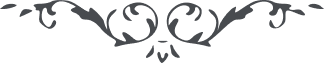 ٦٢ ای دختر عزيز ملکوتی من نامه که بجناب دکتراسلمانت مرقوم نموده بودی آن نامه را بارض مقصود فرستاد بدقّت تمام آن نامه را خواندم از جهتی بسيار متأثّر شدم بجهت اينکه آن موی زيبا را بمقراض انقطاع از دنيا و جان فشانی در سبيل ملکوت اللّه بريدی و از جهتی بسيار مسرور شدم که آن دختر عزيز چنين جان فشان است که عزيزترين عضو خويش را در سبيل امر اللّه فدا نمود اگر از من سؤال مينمودی ابداً راضی نمی‌شدم که يکتار موی پرطراوت و لطافت را مقراض کنی و من از قبل تو اعانه بمشرق الأذکار مينمودم ولکن اين عمل تو دليل جليل برنهايت جانفشانی است فی الحقيقه حيات خويش را فدا نمودی و نتائج عظيمه روحانی حاصل خواهی نمود مطمئنّ باش که روز بروز ترقّی خواهی کرد و بر ثبات و استقامت خواهی افزود الطاف حضرت بهاءاللّه احاطه کند و بشارات غيبيّه پی در پی ميرسد هر چند موی را فدا نمودی روح خواهی يافت هر چند اين عضو فانی را در سبيل الهی از دست دادی ولی موهبت الهی خواهی جست و بجمال ملکوتی خواهی رسيد و بعزّت نامتناهی خواهی رسيد و حيات ابديّه خواهی يافت   * 